2023 Baseball Optional Open Practices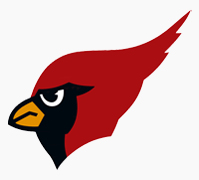 Who:	All 6-8 grade MGS boys.Where: MGS Baseball DiamondWhen: All times for these dates are 10-11:30am.July 11, 13, 18, 20, 24, 26, 28Parents please understand that these are 100 percent optional practices. 